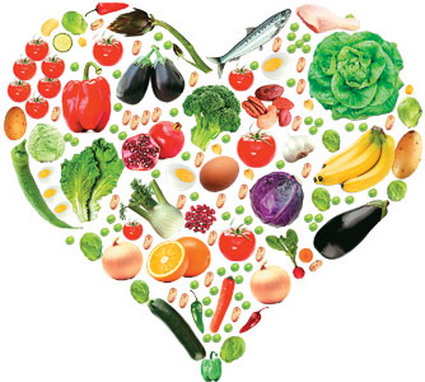 OD 4. 5. DO 8.5. 2015.PONEDJELJAK: obrok: pašteta, kruh i čajobrok:pileće šnicle, krumpir, kruh,salata i sokobrok: bananaUTORAK: obrok: čokolinoobrok: mljeveno meso, tijesto, kruh i sokobrok: pudingSRIJEDA: obrok: marmelada, kruh i čajobrok: đuveđ sa svinjetinom, kruh, salata i sokobrok: voćeČETVRTAK: obrok: griz na mlijeku s čokoladomobrok:musaka, kruh, salata i sok obrok:štrudla od jabukePETAK:obrok: topljeni sir, kruh i kakaoobrok: panirani riblji štapići, pire od brokule i kruhobrok:voćni jogurtOD 11. 5. DO 15.5. 2015.PONEDJELJAK: obrok: dukatela mliječni namaz, kruh i kakaoobrok: pečene okruglice od mljevenog mesa, kelj, kruh i sokobrok: bananaUTORAK:obrok: lino pilows s mlijekomobrok:junetina u povrću, kruh i sokobrok: voćni jogurtSRIJEDA:obrok: pašteta, kruh i čajobrok: mljeveno meso s tijestom, kruh, salata i sokobrok: voćeČETVRTAK:obrok: čokolinoobrok: mljeveno meso s tijestom, kruh,  salata i sokobrok: Kinder MaxPETAK:obrok: lino nougata, kruh i mlijekoobrok: grah i ječam sa kobasicama i kruhobrok:krafnaOD 18. 5. DO 22.5. 2015.PONEDJELJAK:obrok: lino pilows s mlijekom obrok: jentina sa slatkim kupusom, kruh i sokobrok: bananaUTORAK:obrok: dukatela mliječni namaz, kruh i kakaoobrok: juneći gulaš, tijesto, kruh i sokobrok: Kinder MaxSRIJEDAobrok: marmelada, kruh i čajobrok: piletina u bijelom umaku, kruh i sokobrok: voćeČETVRTAK:obrok: lino nougata, kruh i mlijekoobrok: fino varivo s hrenovkama, kruh i sokobrok: crasanPETAK:obrok: čokolinoobrok: panirani riblji štapići, salata od krumpira, kruh i sokobrok: voćni jogurtOD 25. 5. DO 30.5. 2015.PONEDJELJAK: obrok: med, maslac, mlijeko i kruhobrok: pohana piletina,krumpir, kruh,salata i sokobrok: bananaUTORAK:obrok: lino pilows s mlijekomobrok: mesne okruglice, pire, kruh i sokobrok: pudingSRIJEDA: obrok: pašteta, kruh i čajobrok: pileći rižoto, kruh i sokobrok: voćeČETVRTAK: obrok: palenta s jogurtomobrok:mljeveno meso, tijesto, kruh, salata i sok obrok: štrudla od jabukePETAK:obrok:marmelada, kruh i čajobrok: grah s povrćem i kobasicama i kruh obrok: buhtlaNapomena: moguća promjena u jelovniku